Nota: los días en verde que no están marcados como “Personal de la Defensoría” colaboran practicantes y estudiantes que realizan su servicio social o prácticas jurídicas con nosotros. El símbolo de (*) indica los días en que se atenderá la ventanilla por parte de personal de la Defensoría. Para el caso de ventanillas en que se especifica fecha solo será ese día, el resto no tendrá atención por personal de la Defensoría.Fuente: Dirección de Descentralización. HORARIOS DE ATENCION EN VENTANILLAS DE GOBERNACIONES DEPARTAMENTALESHORARIOS DE ATENCION EN VENTANILLAS DE GOBERNACIONES DEPARTAMENTALESHORARIOS DE ATENCION EN VENTANILLAS DE GOBERNACIONES DEPARTAMENTALESHORARIOS DE ATENCION EN VENTANILLAS DE GOBERNACIONES DEPARTAMENTALESHORARIOS DE ATENCION EN VENTANILLAS DE GOBERNACIONES DEPARTAMENTALESHORARIOS DE ATENCION EN VENTANILLAS DE GOBERNACIONES DEPARTAMENTALESHORARIOS DE ATENCION EN VENTANILLAS DE GOBERNACIONES DEPARTAMENTALES MES: MARZO 2024 MES: MARZO 2024 MES: MARZO 2024 MES: MARZO 2024 MES: MARZO 2024 MES: MARZO 2024 MES: MARZO 2024 MES: MARZO 2024 MES: MARZO 2024 MES: MARZO 2024 MES: MARZO 2024 MES: MARZO 2024 MES: MARZO 2024 MES: MARZO 2024SIN ATENCIÓNHAY ATENCIÓNPERSONAL DE GOBERNACIÓN
BRINDA ATENCIÓN/CABINA TELEFÓNICAPERSONAL DE GOBERNACIÓN
BRINDA ATENCIÓN/CABINA TELEFÓNICASEGMENTOS DE HORARIOSLUNESMARTESMIÉRCOLESJUEVESVIERNESSAN VICENTELunes y miércoles 8:30 am a 12:00 mdSAN VICENTEViernes de 8:30 am a 3:30pmCHALATENANGO7:30 am a 3:30 pmCHALATENANGOCUSCATLÁN8:00 am a 2:30 pmPersonal de la Defensoría*CUSCATLÁNCABAÑAS07:30 am a 03:30 pmPersonal de la Defensoría*CABAÑAS7/3/2024HORARIO:9:00 am - 2:00 pmLA PAZ08:00 am a 03:00 pmPersonal de la Defensoría*LA PAZAHUACHAPÁN07:30 am a 03:30 pmPersonal de la Defensoría*AHUACHAPÁN6/3/202413/3/202420/3/2024HORARIO:9:00 am – 2:00 pmSONSONATE7:30 am a 3:30 pm
USULUTÁN08:30 am a 03:00 pmPersonal de la Defensoría*USULUTÁNMORAZÁN07:30 am a 03:30 pmPersonal de la Defensoría*MORAZÁNLA UNIÓN08:30 am a 03:00 pmPersonal de la Defensoría*LA UNIÓNVENTANILLAS EN CIUDAD MUJER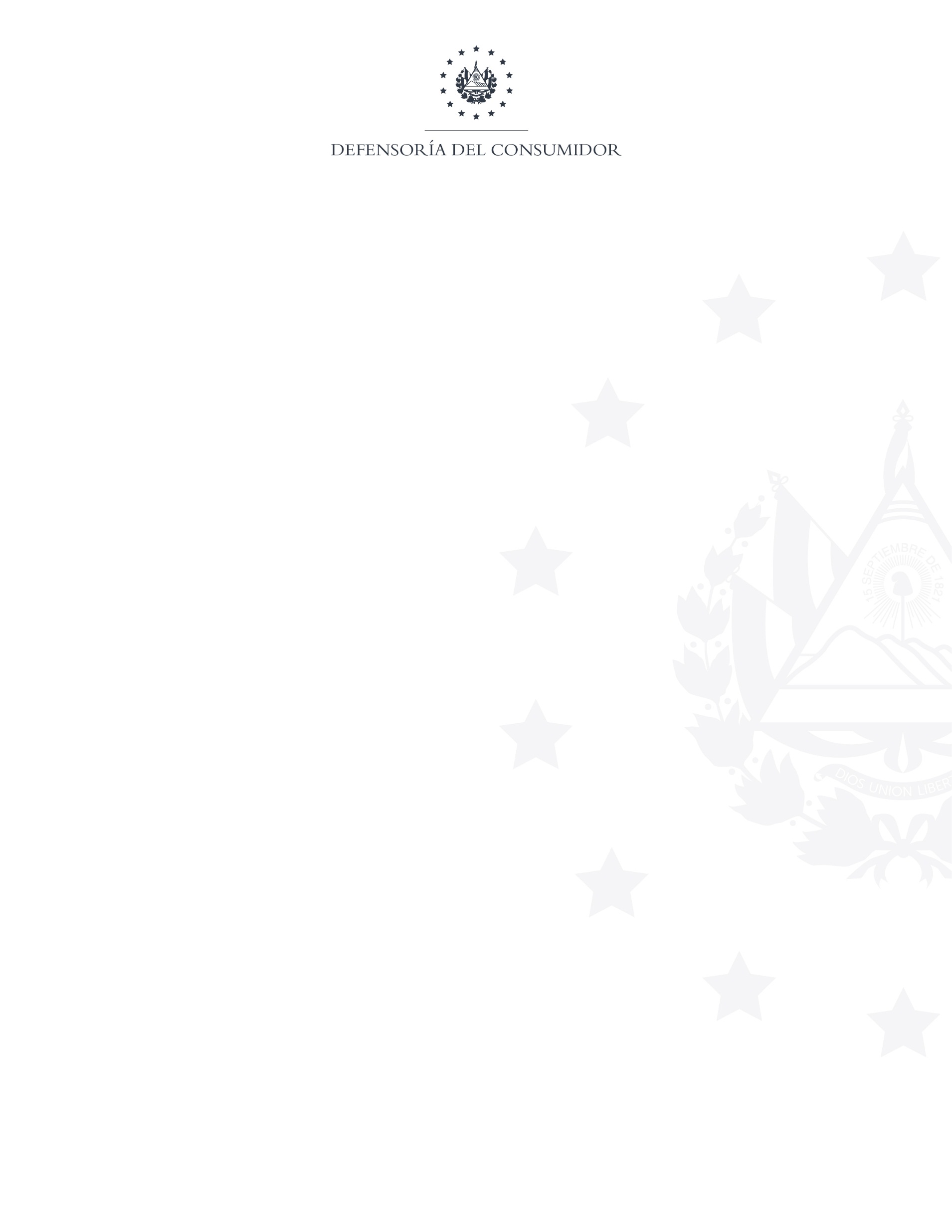 VENTANILLAS EN CIUDAD MUJERVENTANILLAS EN CIUDAD MUJERVENTANILLAS EN CIUDAD MUJERVENTANILLAS EN CIUDAD MUJERMARZO 2024MARZO 2024MARZO 2024MARZO 2024MARZO 2024VENTANILLA SEDE CIUDAD MUJERVENTANILLA SEDE CIUDAD MUJERHORARIO DE ATENCIÓNHORARIO DE ATENCIÓNFECHA DE ATENCIÓNSAN MARTÍNSAN MARTÍNDe 7:30 am a 3:30 pmDe 7:30 am a 3:30 pm-SAN MARTÍNSAN MARTÍNDe 8:00 am a 12:00 mDe 8:00 am a 12:00 mMiércoles 13 de MARZOSAN MARTÍNSAN MARTÍNDe 8:00 am a 12:00 mDe 8:00 am a 12:00 mMiércoles 20 de MARZOUSULUTÁNUSULUTÁNDe 7:30 am a 3:30 pmDe 7:30 am a 3:30 pmViernes 8 de MARZOUSULUTÁNUSULUTÁNDe 7:30 am a 3:30 pmDe 7:30 am a 3:30 pm-SANTA ANASANTA ANADe 8:00 am a 12:00 mDe 8:00 am a 12:00 m-SANTA ANASANTA ANADe 7:30 am a 3:30 pmDe 7:30 am a 3:30 pmLunes 11 de MARZOSANTA ANASANTA ANADe 8:00 am a 12:00 mDe 8:00 am a 12:00 mLunes 18 de MARZOSAN MIGUELSAN MIGUELDe 7:30 am a 3:30 pmDe 7:30 am a 3:30 pmMiércoles 13 de MARZOCOLÓNCOLÓNDe 7:30 am a 3:30 pmDe 7:30 am a 3:30 pmLunes 18 de MARZOMORAZÁNMORAZÁNDe 7:30 am a 3:30 pmDe 7:30 am a 3:30 pmMiércoles 20 de MARZOVENTANILLA MEJICANOSVENTANILLA MEJICANOSVENTANILLA MEJICANOSVENTANILLA MEJICANOSVENTANILLA MEJICANOSMARZO 2024MARZO 2024MARZO 2024MARZO 2024MARZO 2024VENTANILLA ALCALDIA MEJICANOSHORARIO DE ATENCIÓNHORARIO DE ATENCIÓNFECHA DE ATENCIÓNFECHA DE ATENCIÓNALCALDIA DE MEJICANOSDe 8:30 am a 3:00 pm De 8:30 am a 3:00 pm Viernes 1 de MARZOViernes 1 de MARZODe 8:30 am a 3:00 pmDe 8:30 am a 3:00 pmViernes 8 de MARZOViernes 8 de MARZODe 8:30 am a 3:00 pmDe 8:30 am a 3:00 pmViernes 15 de MARZOViernes 15 de MARZODe 8:30 am a 3:00 pmDe 8:30 am a 3:00 pmViernes 22 MARZOViernes 22 MARZOVENTANILLA SOYAPANGOVENTANILLA SOYAPANGOVENTANILLA SOYAPANGOVENTANILLA SOYAPANGOVENTANILLA SOYAPANGOMARZO 2024MARZO 2024MARZO 2024MARZO 2024MARZO 2024VENTANILLA CASA DE LA CULTURA DE SOYAPANGOHORARIO DE ATENCIÓNHORARIO DE ATENCIÓNFECHA DE ATENCIÓNFECHA DE ATENCIÓNCasa de la Cultura de SoyapangoDe 8:00 am a 3:30 pmDe 8:00 am a 3:30 pmViernes 1 de MARZOViernes 1 de MARZODe 8:00 am a 3:30 pmDe 8:00 am a 3:30 pmViernes 8 de MARZOViernes 8 de MARZODe 8:30 am a 3:00 pmDe 8:30 am a 3:00 pmViernes 15 de MARZOViernes 15 de MARZODe 8:30 am a 3:00 pmDe 8:30 am a 3:00 pmViernes 22 MARZOViernes 22 MARZOVENTANILLA LA PALMA, CHALATENANGOVENTANILLA LA PALMA, CHALATENANGOVENTANILLA LA PALMA, CHALATENANGOMARZO 2024MARZO 2024MARZO 2024VENTANILLA SEDE LA PALMAHORARIO DE ATENCIÓNFECHA DE ATENCIÓNAlcaldía de La Palma, ChalatenangoDe 9:00 am a 2:00 pmLunes 11 de MARZOMARZO 2024MARZO 2024MARZO 2024CONAMYPE SAN SALVADORHORARIO DE ATENCIÓNFECHA DE ATENCIÓNDirección: 19 avenida norte y Alameda Juan Pablo II.De 7:30 am a 3:30 pmLunes a viernesCONAMYPE SAN MIGUELHORARIO DE ATENCIÓNFECHA DE ATENCIÓNDirección: Av. Norte No. 210, Barrio La Cruz, San Miguel.De 7:30 am a 3:30 pmLunes a viernesCONAMYPE SANTA ANAHORARIO DE ATENCIÓNFECHA DE ATENCIÓNDirección: 9ª Calle Oriente, entre avenida Independencia y 3ª Avenida Sur, No.7. Santa AnaDe 7:30 am a 3:30 pmLunes a viernes